BetreuungsprotokollBetreuungslehrer/in:Schüler/in, Klasse:Thema der Arbeit: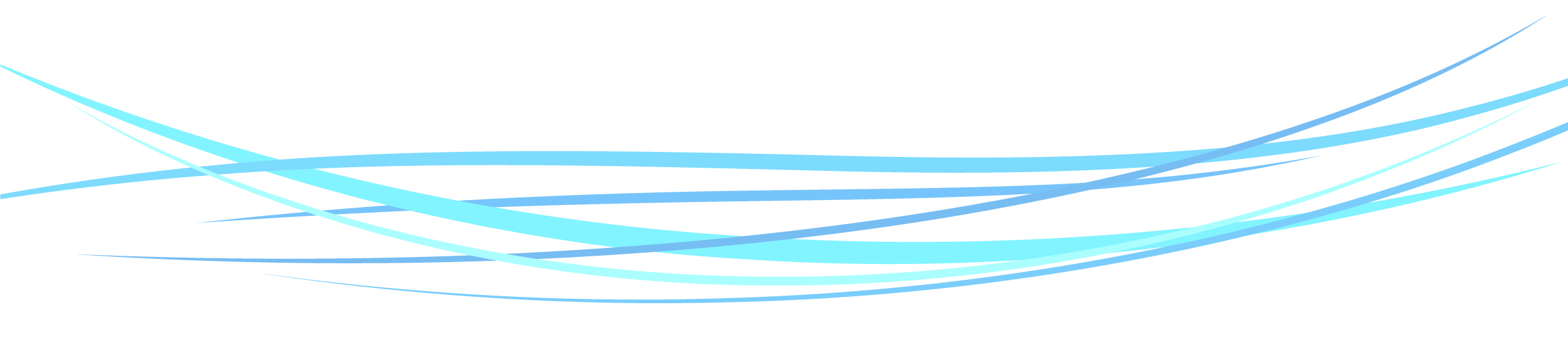 Datum	Gegenstand der Eintragung: z.B. Besprechungen mit Schüler/inWichtige Onlinekontakte (z.B. Rückmeldungen  …) Inhalt / wichtige Ergebnisse / Terminvereinbarungen:Offene Fragen / Bemerkungen / konkrete Arbeitsaufträge